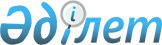 Об изменении границы (черты) населенных пунктов Аса и Бектобе Жамбылского района Жамбылской областиПостановление акимата Жамбылского района Жамбылской области от 23 января 2017 года № 15 и решение маслихата Жамбылского района Жамбылской области от 10 февраля 2017 года № 8-7. Зарегистрировано Департаментом юстиции Жамбылской области 22 февраля 2017 года № 3322      Примечание РЦПИ.

      В тексте документа сохранена пунктуация и орфография оригинала.

      В соответствии с Земельным кодексом Республики Казахстан от 20 июня 2003 года, Законом Республики Казахстан от 23 января 2001 года "О местном государственном управлении и самоуправлении в Республике Казахстан" и Законом Республики Казахстан от 8 декабря 1993 года "Об административно-территориальном устройстве Республики Казахстан" аким Жамбылского района ПОСТАНОВЛЯЕТ и Жамбылский районный маслихат РЕШИЛ:

      1. Изменить границы (черты) населенных пунктов Аса и Бектобе Жамбылского района Жамбылской области за счет земель Каратюбинского и Асинского ауыльных округов и землепользователей по экспликации, согласно приложениям 1, 2 к настоящему нормативному правовому акту:

      1) присоединением 842,8 гектаров к населенному пункту Аса Жамбылского района Жамбылской области;

      2) присоединением 305,9 гектаров к населенному пункту Бектобе Жамбылского района Жамбылской области.

      2. Контроль за исполнением данного нармативного правового акта возложить на постоянную комиссию Жамбылского районного маслихата шестого созыва по вопросам административно - территориального обустройства, землепользования, здравоохранения и защиты окружающей среды, защиты малообеспеченных слоев населения, инвалидов, матери и ребенка, а также по рассмотрению проектов договоров о выкупе земельных участков и заместителя акима Жамбылского района Е. Кыдыралыулы.

      3. Настоящий нормативный правовой акт вступает в силу со дня государственной регистрации в органах юстиции и вводится в действие по истечении десяти календарных дней после дня его первого официального опубликования.

 ЭКСПЛИКАЦИЯ населенного пункта Аса Жамбылского района Жамбылской области ЭКСПЛИКАЦИЯ населенного пункта Бектобе Жамбылского района Жамбылской области
					© 2012. РГП на ПХВ «Институт законодательства и правовой информации Республики Казахстан» Министерства юстиции Республики Казахстан
				
      Аким Жамбылского

Секретарь Жамбылского

      района:

районного маслихата:

      М. Мусаев

Р. Бегалиев

      Преседатель сессии

      Жамбылского районного маслихата

      Д. Жузанов
Приложение 1
к постановлению акимата
Жамбылского района
от "23" января 2017 года №15Жамбылского районного маслихата
от "10" февраля 2017 года №8-7№

Мето расположения земельного участка

Общая площадь, гектар

В том числе

В том числе

В том числе

В том числе

В том числе

В том числе

В том числе

№

Мето расположения земельного участка

Общая площадь, гектар

Всего сельскохозяйственных угодий, гектар

в том числе

в том числе

в том числе

в том числе

в том числе

прочие из земель, гектар

№

Мето расположения земельного участка

Общая площадь, гектар

Всего сельскохозяйственных угодий, гектар

пашня

пашня

многолетние насажения, гектар

сенокос, гектар

пастбища, гектар

прочие из земель, гектар

№

Мето расположения земельного участка

Общая площадь, гектар

Всего сельскохозяйственных угодий, гектар

Всего, гектар

в том числе орошаемый, гектар

многолетние насажения, гектар

сенокос, гектар

пастбища, гектар

прочие из земель, гектар

1

2

3

4

5

6

7

8

9

10

1

Общая площадь Асинского ауыльного округа

2968,8

2414,8

632,51

568,51

3,0

123

1656,29

554,0

В том числе

В том числе

В том числе

В том числе

В том числе

В том числе

В том числе

В том числе

В том числе

В том числе

село Аса

1835,0

1444,0

176,0

122,0

-

39,0

1229,0

391,0

село Рахат

291,0

262,0

10,0

-

3,0

84,0

165,0

29,0

2

Площадь участка включаемого к населенному пункту Аса из земель Асинского ауыльного округа

842,80

708,8

446,51

446,51

-

-

262,29

134,0

В том числе:

В том числе:

Из земель крестьянского хозяйства Набиры Бибазаровой Джакипбековны

1,9

1,9

1,9

1,9

Из земель крестьянского хозяйства Кулшахизада Раимбаевой

21,07

21,07

21,07

21,07

Из земель крестьянского хозяйства Набира Бибазаровой Джакипбековны

18,60

18,60

18,60

18,60

Из земель крестьянского хозяйства Есенкулова Куантая Бахытовича

21,53

21,53

21,53

21,53

Из земель крестьянского хозяйства Аманкул Болтаевой

20,21

20,21

20,21

20,21

Из земель крестьянского хозяйства Айганым Абеновой

8,2

8,2

8,2

8,2

Из земель крестьянского хозяйства Гулмиры Кудайбергеновой

2,76

2,76

2,76

Из земель крестьянского хозяйства Калабаева Ержана Асембековича

4,68

4,68

4,68

4,68

Из земель крестьянского хозяйства Айнабекова Куанышбека

16,87

16,87

16,87

16,87

Из земель крестьянского хозяйства Кушербаевой Базаркуль Туткимбековна

10,39

10,39

10,39

10,39

Из земель крестьянского хозяйства Ботакараевой Еркинай Нурахановна

8,83

8,83

8,83

8,83

Из земель крестьянского хозяйства Сеиткасымовой Динакуль Атаевна

12,54

12,54

12,54

12,54

Из земель крестьянского хозяйства Байгельдиева Алмата Маулбековича

19,02

19,02

19,02

19,02

Из земель крестьянского хозяйства Гуля Сопбековой

22,80

22,80

22,80

22,80

Из земель крестьянского хозяйства Жунисовой Балжан Кемелбековна

26,07

26,07

26,07

26,07

Из земель крестьянского хозяйства Байжанова Гани

2,94

2,94

2,94

2,94

Из земель крестьянского хозяйства Джанкоразова Даулета Маденовича

13,59

13,59

13,59

13,59

Из земель крестьянского хозяйства Джанкоразова Даулета Маденовича

5,08

5,08

5,08

5,08

Из земель крестьянского хозяйства Кушекова Амантая Дюсенбаевича

5,0

5,0

5,0

5,0

Из земель крестьянского хозяйства Джамалбекова Бейшенбека Болатбековича

4,0

4,0

4,0

4,0

Из земель крестьянского хозяйства Кундавлетова Орынбазара

14,99

14,99

14,99

14,99

Из земель крестьянского хозяйства Батыровой Раушан Максимгалиевна

2,99

2,99

2,99

2,99

Из земель крестьянского хозяйства Исакова Толебая

5,74

5,74

5,74

5,74

Из земель крестьянского хозяйства Аманкул Болтаевой

8,0

8,0

8,0

8,0

Из земель крестьянского хозяйства Бурханова Олжаса Мырзахановича

7,0

7,0

7,0

7,0

Из земель крестьянского хозяйства Махамбеткуловой Эльмира Бертаевна

9,53

9,53

9,53

9,53

Из земель крестьянского хозяйства Жуандыкова Жандоса Кемелхановича

3,99

3,99

3,99

3,99

Из земель крестьянского хозяйства Изанова Джанибека

3,99

3,99

3,99

3,99

Из земель крестьянского хозяйства Абдимомыновой Саулешай

4,35

4,35

4,35

4,35

Из земель крестьянского хозяйства Джаманбаева Буркитбая Исакуловича

21,69

21,69

21,69

21,69

Из земель крестьянского хозяйства Шонбаева Куаныша Рашидовича

8,89

8,89

8,89

8,89

Из земель крестьянского хозяйства Шонбаева Куаныша Рашидовича

11,06

11,06

11,06

11,06

Из земель крестьянского хозяйства Сариева Жениса Болатовича

3,2

3,2

3,2

3,2

Из земель крестьянского хозяйства Сайлаубаева Сарсена Асильевича

7,98

7,98

7,98

7,98

Из земель крестьянского хозяйства Раева Сагымбека Рахимовича

5,01

5,01

5,01

5,01

Из земель крестьянского хозяйства Татаева Данияра Косылгановича

4,15

4,15

4,15

4,15

Из земель крестьянского хозяйства Кулманбетова Сарсенбека Бозтаевича

2,39

2,39

2,39

2,39

Из земель крестьянского хозяйства Джаманбаев Буркитбай Исакуловича

15,98

15,98

15,98

15,98

Из земель крестьянского хозяйства Байгелдиева Алмата Макулбековича

1,14

1,14

1,14

Из земель крестьянского хозяйства Джаманбаева Буркитбая Исакуловича

4,69

4,69

4,69

4,69

Из земель крестьянского хозяйства Джаманбаева Буркитбая Исакуловича

0,1

0,1

0,1

0,1

Из земель крестьянского хозяйства Шакубаева Данияра Кайырбековича

8,0

8,0

8,0

8,0

Из земель крестьянского хозяйства Байдилдаева Асхата

0,1

0,1

0,1

0,1

Из земель крестьянского хозяйства Токбергенова Аманбека

4,09

4,09

4,09

4,09

Из земель крестьянского хозяйства Карбетовой Кульжан

21,98

21,98

21,98

21,98

Из земель крестьянского хозяйства Бейсеу Максат

0,10

0,10

0,10

0,10

Из земель крестьянского хозяйства Джаманбаева Буркитбая Исакуловича

0,56

0,56

0,56

0,56

Из земель крестьянского хозяйства Онлабекова Заманбека

8,94

8,94

8,94

8,94

Из земель крестьянского хозяйства Рахманбердиевой Динара Сабденовна

1,0

1,0

1,0

Из земель крестьянского хозяйства Сураншиевой Несипкуль

2,52

2,52

2,52

Из земель крестьянского хозяйства Шонбаева Дархана Рашидовича

9,15

9,15

9,15

Из земель крестьянского хозяйства Сураншиевой Несипкуль

13,7

13,7

13,7

13,7

Из земель коммунального государственного учреждения "Управление природных ресурсов и регулирования природопользования акимата Жамбылской области"

1,04

1,04

1,04

Зимель Асинского сельского округа

378,68

378,68

244,68

134,0

3

Площадь Асинского ауыльного округа после изменения границ (черты) населенного пункта

2677,8

2152,8

622,51

568,51

-

39,0

1491,29

525,0

В том числе:

В том числе:

В том числе:

В том числе:

В том числе:

В том числе:

В том числе:

В том числе:

В том числе:

В том числе:

село Аса

2677,8

2152,8

622,51

568,51

-

39,0

1491,29

525,0

село Рахат

291,0

262,0

10,0

-

3,0

84,0

165,0

29,0

Приложение 2
к постановлению акимата
Жамбылского района
от "23" января 2017 года №15Жамбылского районного маслихата
от "10" февраля 2017 года № 8-7№

Мето расположения земельного участка

Общая площадь, гектар

В том числе

В том числе

В том числе

В том числе

В том числе

В том числе

В том числе

№

Мето расположения земельного участка

Общая площадь, гектар

Всего сельскохозяйственных угодий, гектар

в том числе

в том числе

в том числе

в том числе

в том числе

прочие из земель, гектар

№

Мето расположения земельного участка

Общая площадь, гектар

Всего сельскохозяйственных угодий, гектар

пашня

пашня

многолетние насажения, гектар

сенокос, гектар

пастбища, гектар

прочие из земель, гектар

№

Мето расположения земельного участка

Общая площадь, гектар

Всего сельскохозяйственных угодий, гектар

Всего, гектар

в том числе орошаемый, гектар

многолетние насажения, гектар

сенокос, гектар

пастбища, гектар

прочие из земель, гектар

1

2

3

4

5

6

7

8

9

10

1

Общая площадь Каратюбинсгого ауыльного округа

1597,92

1401,92

230,78

217,78

13,0

66,0

1092,14

196,0

В том числе:

В том числе:

В том числе:

В том числе:

В том числе:

В том числе:

В том числе:

В том числе:

В том числе:

В том числе:

село Бектобе

417

365

47

34

7

66

245

52

село Кызылшарык

677

560

22

22

5

-

533

117

селе Байтерек

198

171

8

8

1

-

162

27

2

Площадь учаска включаемого к населенному пункту Бектобе из земель Каратюбинского ауыльного округа

305,92

305,92

153,78

153,78

-

-

152,14

-

В том числе:

В том числе:

Из земель акционерного общества "Фонд финансовой поддержки сельского хозяйства"

6,75

6,75

6,75

Из земель крестьянского хозяйства Турмахановой Гульмира Жулдасовна

3,14

3,14

3,14

Из земель крестьянского хозяйства Махашева Ерлана Нурлановича

44,96

44,96

44,96

Из земель крестьянского хозяйства Мусабекова Бауыржана Исматовича

2,5

2,5

2,5

Из земель крестьянского хозяйства Жабаева Аскара Маратбековича

2,76

2,76

2,76

Из земель крестьянского хозяйства Кылышбековой Калима Садыковна

3,13

3,13

3,13

Из земель крестьянского хозяйства Муратбаева Шермахана Талипбаевича

15,19

15,19

15,19

Из земель товарищество с ограниченной ответственностью "Әлжан-Азия"

8,99

8,99

8,99

Из земель крестьянского хозяйства Иманалиевой Айжан Абуовна

2,5

2,5

2,5

Из земель сельского потребительского кооператива "Жуалы өнімдері"

1,01

1,01

1,01

Из земель крестьянского хозяйства Султанкулова Талгата Пралиевича

20,25

20,25

20,25

Из земель акционерного общества "Фонд финансовой поддержки сельского хозяйства"

3,24

3,24

3,24

Из земель крестьянского хозяйства Джакипова Абдыкадыр Абдыхаймовича

5,77

5,77

5,77

Из земель крестьянского хозяйства Жусамбаева Мактабека

4,57

4,57

4,57

Из земель крестьянского хозяйства Маханбеталиевой Загифа Шарипхановна

3,0

3,0

3,0

Из земель государственного учереждений "Министерства транспорта и коммуникаций Республики Казахстан"

0,94

0,94

0,94

Из земель крестьянского хозяйства Коголь Ивана Леонидовича

9,0

9,0

9,0

Из земель крестьянского хозяйства Баймуханбетова Айдына Умирбековича

0,80

0,80

0,80

Из земель крестьянского хозяйства Канаева Касымхана Токтасыновича

34,26

34,26

34,26

Из земель коммунального государственного учреждения "Управление природных ресурсов и регулирования природопользования акимата Жамбылской области"

1,04

1,04

1,04

Из земель крестьянского хозяйства Канаева Касымхана Токтасыновича

16,4

16,4

16,4

Зимель Каратюбинского сельского округа

115,72

115,72

115,72

3

Площадь Каратюбинского ауылного округа после изменения границ (черты) населенного пункта

722,92

670,92

200,78

187,78

7,0

66,0

397,14

52,0

В том числе:

В том числе:

В том числе:

В том числе:

В том числе:

В том числе:

В том числе:

В том числе:

В том числе:

В том числе:

село Бектобе

722,92

670,92

200,78

187,78

7

66

397,14

52

село Кызылшарык

677

560

22

22

5

-

533

117

селе Байтерек

198

171

8

8

1

-

162

27

